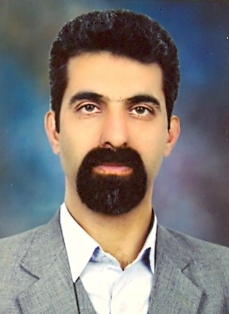 دانشیار گروه فناوری صنایع غذایی- دانشگاه تهرانعلی فدویگروه فناوری صنایع غذاییتلفن دفتر:  +98 (21)02136040910پست الکترونیکی: afadavi@ut.ac.irتحصیلاتPh.D ,1384,ماشینهای صنایع غذایی,دانشگاه فنی اسلواک - براتیسلاوا
M.S,1374,مکانیک ماشینهای کشاورزی,تربیت مدرس
کارشناسی,1370,ماشینهای کشاورزی,تهران
زمینههای تخصصیو حرفهایسوابق کاري و فعالیت های اجراییمدیر گروه فنآوری صنایع غذایی-(1394-1396)
معاونت اجرایی-(1391-1393)
معاون اجرایی-(از 1391)
معاون اداری و مالی-(1390-1391)
کار گروه بررسی توانایی علمی-(1388-1390)
کمیسیون تخصصی هیات ممیزه برای گروه های مهندسی مکانیک، عمران و رشته های مرتبط-(1388-1389)
شورای نظارت و ارزیابی دانشگاه-(1387-1389)
رئیس دانشکده کشاورزی-(1385-1389)
شورای بورس دانشگاه-(1384-1386)
مدیر گروه ماشینهای کشاورزی-(1384-1386)
فعالیت های علمیمقالات- Membrane clarification of pomegranate and carrot juices using scraped surface membrane unit, a comparative study. اسدالله زاده زارع ملیکا, Efamily Hossein, Fadavi Ali (2024)., Innovative Food Science & Emerging Technologies, 91(1), 103526.

- مطالعه پدیده گرفتگی در شفاف‌سازی غشایی آب سیب به کمک سامانه غشایی سطح تراش. یساری سیما, میرسعیدقاضی حسین, روزبه نصیرایی لیلا, فدوی علی (1402)., پژوهش های علوم و صنایع غذایی ایران, 19(5), 723-743.

- Piezoelectric atomizer in aeroponic systems: A study of some fluid properties and optimization of operational parameters. Mirzabe Amir, Hajiahmad Ali, Fadavi Ali, Rafiei Shahin (2023)., Information Processing in Agriculture, 10(4), 564-580.

- Artificial seed production of Phalaenopsis orchid: effect of encapsulation materials, temperature, light spectra, and storage period. Mahdavi Zahra, Dianati Daylami Shirin, Fadavi Ali, Vahdati Kourosh (2023)., PLANT CELL TISSUE AND ORGAN CULTURE, 2600(11240), 12.

- Artificial Neural Networks (MLP and RBF) as Tools for Weight Prediction of Orchid Synthetic Seeds Produced Using an Encapsulation Set-up. Mahfeli Mandana, Minaei Saeid, Fadavi Ali, Dianati Daylami Shirin (2023)., International Journal of Horticultural Science and Technology, 10(4), 463-474.

- Clarification of apple juice with a scraped-surface membrane unit: the effect of system parameters on process efficiency. Yassari Sima, Efamily Hossein, Roozbeh Nasiraie Leila, Fadavi Ali (2023)., IRANIAN JOURNAL OF CHEMISTRY & CHEMICAL ENGINEERING-INTERNATIONAL ENGLISH EDITION, 42(2).

- Precision measurement of physical properties of orchid synthetic seeds produced under various encapsulation conditions using Image J platform. Mahfeli Mandana, Minaei Saeid, Fadavi Ali, Dianati Daylami Shirin (2022)., INDUSTRIAL CROPS AND PRODUCTS, 187(xxxx), 115364.

- Temporary immersion systems (TISs): A comprehensive review. Mirzabe Amir, Hajiahmad Ali, Fadavi Ali, Rafiei Shahin (2022)., JOURNAL OF BIOTECHNOLOGY, 357(1), 56-83.

- معرفی محیط کشت جامد درون شیشه‌ای ارزان برای تولید گیاهچه‌های پر‌کیفیت ارکیده فالانوپسیس. محمدپورباروق آیلار, دیانتی دیلمی شیرین, فدوی علی, علی نیائی فرد ساسان (1401)., پژوهش های تولید گیاهی (علوم کشاورزی و منابع طبیعی), 29(2), 101-117.

- Design of nutrient gas-phase bioreactors: a critical comprehensive review. Mirzabe Amir, Hajiahmad Ali, Fadavi Ali, Rafiei Shahin (2022)., BIOPROCESS AND BIOSYSTEMS ENGINEERING, 45(7), 1-27.

- Ultrasonic Atomizer for Aeroponic Cultivation: Effect of Nutrient Solution Dosage, Voltage, and Horn Dimensions. Mirzabe Amir, Hajiahmad Ali, Fadavi Ali, Rafiei Shahin (2022)., Journal of Biosystems Engineering, 47(1), 130-151.

- Effect of ohmic heating on electrochemical-thermal parameters and inactivation of Escherichia coli of well water drinkable. Darvishi Hosian, Ghiasi Farzad, Rostami Negin, Fadavi Ali (2021)., Innovative Food Science & Emerging Technologies, 73(xx), 102786.

- Performance evaluation of ultrasonic transducer in a mist bioreactor by different nutrient media. Fadavi Ali, Gholami Banadkoki Omid, Mansori Ali (2021)., BIOTECHNOLOGY LETTERS, x(x).

- Analysis efficiency of Iranian Ajowan ecotypes on  hairy root production mediated by different Agrobacterium rhizogenesis strains. Moradi Narges, Sadat Noori Seyed Ahmad, Fadavi Ali, Mortazavian Seyed Mohammad Mahdi, Pakdin Parizi Ali (2021)., Iranian journal of genetics and plant breeding, 10(1), 117-127.

- The ohmic and conventional heating methods in concentration of sour cherry juice: Quality and engineering factors. Norouzi Shokoofeh, Fadavi Ali, Darvishi Hossein (2021)., JOURNAL OF FOOD ENGINEERING, 291(291), 110242.

- تولید مه مواد مغذی گیاه به روش فراصوت جهت به‌کارگیری در سامانه‌های هواکشت: امکان‌سنجی و بررسی برخی از عوامل مؤثر. میرزابه امیرحسین, حاجی احمد علی, فدوی علی, رفیعی شاهین (1399)., مجله مهندسی بیوسیستم ایران, 51(3).

- تأثیر دما و مدت‌زمان ذخیره‌سازی بر روند جوانه‌زنی پروتوکورم کپسوله شده ثعلب سایه پسند. مهدوی زهرا, دیانتی دیلمی شیرین, علی نیائی فرد ساسان, فدوی علی (1399)., مجله علوم و فنون باغبانی ایران, 21(3), 1-279.

- Processing kinetics, quality and thermodynamic evaluation of mulberry juice concentration process using Ohmic heating.  حسین درویشی, Salami Payam, Fadavi Ali, Koushesh Saba Mahmoud (2020)., FOOD AND BIOPRODUCTS PROCESSING, 123(123).

- تاثیر طیف های نوری و تنظیم کننده رشد تیدیازورون بر رویان زایی و سامانه فتوسنتزی ارکیده فالانوپسیس. نادری بلداجی حسین, دیانتی دیلمی شیرین, نوروزی مریم, علی نیائی فرد ساسان, فدوی علی (1399)., پژوهش های تولید گیاهی (علوم کشاورزی و منابع طبیعی), 27(1), 197-206.

- Effects of Vacuum and Juice Concentration on Electrical Conductivity by the Ohmic Method: a Case Study of Sour Cherry. Fadavi Ali, Salari Saeed, Mansoori Ali, Hoseini Shaghayegh (2020)., Food and Bioprocess Technology, 7(13).

- Ohmic Heating of Lemon and Grapefruit Juices Under Vacuum Pressure— Comparison of Electrical Conductivity and Heating Rate. Fadavi Ali, Salari Saeed (2019)., JOURNAL OF FOOD SCIENCE, 84(10).

- Quality preservation of orange concentrate by using hybrid ohmic – Vacuum heating. Darvishi Hossein, Mohammadi Pedram, Fadavi Ali, Koushesh Saba Mahmoud, Behroozi-Khazaeia Nasser (2019)., FOOD CHEMISTRY, 289(289), 292-298.

- Comparative study of ohmic vacuum, ohmic, and conventional-vacuum heating methods on the quality of tomato concentrate. Fadavi Ali, Sho Mar, Darvishi Hosian, Efamily Hossein (2018)., Innovative Food Science & Emerging Technologies, 47(؟؟), 225-230.

- Simulation of the Effect of a Baffle Structure on Membrane Efficiency Using Computational Fluid Dynamics during the Clarification of Pomegranate Juice. Sharifanfar Reza, Efamily Hossein, Fadavi Ali, Kianmehr Mohammad Hossein (2016)., Nutrition and food sciences research, 3(4), 41-48.

- An artificial intelligence approach for modeling volume and fresh weight of callus – A case study of cumin (Cuminum cyminum L.). Mansouri Ali, Fadavi Ali, Mortazavian Seyed Mohammad Mahdi (2016)., JOURNAL OF THEORETICAL BIOLOGY, 397(397), 199-205.

- Effect of Feed Canal Height on the Efficiency of Membrane Clarification of Pomegranate Juice. Sharifanfar Reza, Efamily Hossein, Fadavi Ali, Kianmehr Mohammad Hossein (2015)., JOURNAL OF FOOD PROCESSING AND PRESERVATION, 39(6), n/a-n/a.

- Exergy and energy analyses of liquid food in an Ohmic heating process: A case study of tomato production. Darvishi Hosian, Hosainpour Adel, Nargesi Farzad, Fadavi Ali (2015)., Innovative Food Science & Emerging Technologies, 31(31), 73-82.

- Moisture-dependent physical properties of Plantain (Plantago major L.) seeds by image processing analysis. Fadavi Ali, Mirzabe Amirhossein, Mansouri Ali (2015)., Agricultural Engineering International: CIGR Journal, 17(3), 353-363.

- Effects of length and position of hypocotyl explants on Cuminum cyminum L. callogensis by image processing analysis. Mansouri Ali, Fadavi Ali, Mortazavian Seyed Mohammad Mahdi (2015)., PLANT CELL TISSUE AND ORGAN CULTURE, 121(3), 657-666.

- Evaluation of the effect of feed canal height on membrane clarification efficiency of pomegranate juice using computational fluid dynamics (CFD). Sharifanfar Reza, Efamily Hossein, Fadavi Ali, Kianmehr Mohammad Hossein (2014)., Desalination and Water Treatment, 57(7), 2917-2923.

- طراحی، ساخت و ارزیابی دستگاه مغزکن پسته وحشی.  فاطمه کریمی, فدوی علی (1393)., نشریه ماشین های کشاورزی, 4(2), 133-140.

- بررسی اثر روش کود دهی اوره و رطوبت زمان برداشت بر خواص مکانیکی نهایی ذرت دانه ای خشک شده. کردی سجاد, فدوی علی, اسکندری محمد, براری مهرشاد, رفیعی مسعود,  علی اشرف مهرابی (1393)., نشریه ماشین های کشاورزی, 4(1), 1-10.

- Moisture dependent physical and mechanical properties of Syrjan region wild pistachio nut. Fadavi Ali, Hassan Beygi Bidgoli Seyed Reza, Karimi Fatemeh (2013)., Agricultural Engineering International: CIGR Journal, 15(2), 221-230.

- Mechanical processing and temperature effect on lime sherinkage. Fadavi Ali, Mehrabi Ali Ashraf (2013)., Agricultural Engineering International: CIGR Journal, 15(3), 238-242.

- بررسی روش های مختلف کاربرد کود اوره و زمان برداشت بر خصوصیات فیزیکی هیبریدهای ذرت دانه ای. کردی سجاد, اسکندری محمد, فدوی علی, براری مهرشاد, رفیعی مسعود, مهرابی علی اشرف (1392)., به زراعی کشاورزی, 15(1), 53-66.

- Effect of Vibrating Sparger on Mass Transfer, Gas Holdup, and Bubble Size in a Bubble Column Reactor. Fadavi Ali, Hadavand Laleh (2013)., International Journal of Chemical Reactor Engineering, 11(1), 1-10.

کنفرانس ها- بررسی پارامترهای مهندسی موثر در استخراج با گرمایش اهمی تحت فشار اتمسفر و تحت خلاء از گیاه رازک. لطیفی نسترن, فدوی علی, زارعین محمد (1402)., پانزدهمین کنگره ملی و اولین کنگره بین المللی مهندسی مکانیک بیوسیستم و مکانیزاسیون کشاورزی, 29-31 مرداد, تهران, ایران.

- مروری بر استخراج از ضایعات مواد غذایی به کمک فناوری میدان الکتریکی پالسی. متقالچی علی, میرزاعلیزاده غزل, فدوی علی (1402)., پانزدهمین کنگره ملی و اولین کنگره بین المللی مهندسی مکانیک بیوسیستم و مکانیزاسیون کشاورزی, 29-31 مرداد, کرج, ایران.

- بررسی استفاده از محیطهای کشت مایع کم هزینه برای تولید انبوه ارکیده فالانوپسیس. محمدپورباروق آیلار, دیانتی دیلمی شیرین, فدوی علی (1402)., سیزدهمین کنگره باغبانی ایران, 27-30 مرداد, گرگان, ایران.

- بررسی تأثیر محیط کشت و غلظتهای مختلف اسید جیبرلیک بر جوانه زنی جنسینگ هندی (Withania somnifera). سلطانی نژاد نسیبه, سادات نوری سیداحمد, ایزدی دربندی علی, فدوی علی, امینی فاطمه, سلطانی نژاد وجیهه (1402)., سومین کنفرانس بین المللی و هفتمین کنفرانس ملی کشاورزی ارگانیک و مرسوم, 30-31 تیر, اردبیل, ایران.

- مقایسه زیست توده تولیدی در لاینهای ریشه مویین در گیاه دارویی جنسینگ هندی Withania somnifera با استفاده از بیورآکتور غوطه وری موقت. سلطانی نژاد نسیبه, سادات نوری سیداحمد, ایزدی دربندی علی, فدوی علی, امینی فاطمه, میرجلیلی محمد حسین, سلطانی نژاد وجیهه (1402)., سومین کنفرانس بین المللی و هفتمین کنفرانس ملی کشاورزی ارگانیک و مرسوم, 30-31 تیر, اردبیل, ایران.

- ارزیابی کارایی سامانه غشایی سطح تراش در شفاف سازی آب هویج. اسدالله زاده زارع ملیکا, میرسعیدقاضی حسین, فدوی علی (1402)., چهارمین کنگره بین المللی و بیست و نهمین کنگره ملی علوم و صنایع غذایی ایران, 12-13 فروردین, تهران, ایران.

- ارزیابی کارایی سامانه غشایی سطح تراش در شفاف سازی آب انار. اسدالله زاده زارع ملیکا, میرسعیدقاضی حسین, فدوی علی (1402)., چهارمین کنگره بین المللی و بیست و نهمین کنگره ملی علوم و صنایع غذایی ایران, 12-13 فروردین, تهران, ایران.

- کاربردهای گرمایش اهمی در صنایع‌غذایی. میرزاعلیزاده غزل, متقالچی علی, فدوی علی (1402)., چهارمین کنگره بین المللی و بیست و نهمین کنگره ملی علوم و صنایع غذایی ایران, 12-13 فروردین, تهران, ایران.

- بررسی اثر پیش تیمارهای گرمایش اهمی و ماکروویو در فرآیند استخراج مطالعه مروری. جعفرزاده محمد, فدوی علی, زارعین محمد (1401)., هفتمین همایش بین المللی مهندسی کشاورزی و محیط زیست با رویکرد توسعه پایدار, 25-25 بهمن, تهران, ایران.

- بررسی عوامل موثر بر القای ریشه مویین در گیاه دارویی زنیان.  نرگس مرادی, سادات نوری سیداحمد, فدوی علی, مرتضویان سید محمدمهدی, پاکدین پاریزی علی (1401)., پنجمین کنگره بین المللی و هفدهمین کنگره ملی ژنتیک ایران, 15-17 بهمن.

- بررسی امکان القای ریشه های مویین در گیاه دارویی زولنگ (Eryngium) با استفاده از Agrobacterium rhizogenes به منظور تولید اوژنول. کیخایی زهرا, سادات نوری سیداحمد, ایزدی دربندی علی, فدوی علی (1401)., پنجمین کنگره بین المللی و هفدهمین کنگره ملی ژنتیک ایران, 15-17 بهمن.

- مروری بر  فناوری گرمایش اهمی و کاربردها. حسینی سید صفا, کیان مهر محمدحسین, فدوی علی, موثق سید محمد (1401)., چهاردهمین کنگره ملی مهندسی مکانیک بیوسیستم و مکانیزاسیون ایران, 15-17 مرداد, کرمانشاه, ایران.

- مروری بر  روش های نوین استخراج ماده موثره از گیاهان دارویی. لطیفی نسترن, فدوی علی, جعفر زاده محمد, زارعین محمد (1400)., کنگره گیاهان دارویی مکانیزاسیون و فرآوری, 2-4 بهمن, کرج, ایران.

- زیست واکنشگاه‌ها (بیوراکتورها) در کشت ریشه مویین جهت استخراج متابولیت‌های ثانویه. میرزابه امیرحسین, فدوی علی (1400)., کنگره گیاهان دارویی مکانیزاسیون و فرآوری, 2-4 بهمن, کرج, ایران.

- مقایسه صفات رشدی ارکیده فالانوپسیس در دو نوع بیوراکتور غوطه¬وری موقت ساخت داخل و خارج. محمدپورباروق آیلار, دیانتی دیلمی شیرین, فدوی علی (1400)., دومین کنفرانس ملی تجهیزات و فناوری های ازمایشگاهی, 24-25 مرداد, تهران, ایران.

- بررسی پروتوکورمزایی بدنی ارکیده فالانوپسیس در محیط کشتهای جامد. محمدپورباروق آیلار, دیانتی دیلمی شیرین, فدوی علی (1400)., دوازدهمین کنگره علوم باغبانی ایران, 14-17 مرداد, ایران.

- تاثیر محیط های کشت کم هزینه بر برخی صفات رشدی و مورفولوژی ارکیده فالانوپسیس. محمدپورباروق آیلار, دیانتی دیلمی شیرین, فدوی علی, علی نیائی فرد ساسان (1400)., اولین کنفرانس بین المللی ارکیدهای دارویی و زینتی, 26-27 اردیبهشت, IRAN.

- اثر طیف های مختلف نور بر درصد جوانه زنی بذرهای مصنوعی ذخیره شده  ثعلب خربقی معمولی  (Epipactis veratrifolia). مهدوی زهرا, دیانتی دیلمی شیرین, فدوی علی, علی نیائی فرد ساسان (1400)., اولین کنفرانس بین المللی ارکیدهای دارویی و زینتی, 26-27 اردیبهشت, سنندج, ایران.

- بررسی اثر غلظت محلول مواد مغذی بر نرخ مه سازی فراصوتی جهت به کارگیری در سامانه‌های هواکشت. میرزابه امیرحسین, حاجی احمد علی, فدوی علی, رفیعی شاهین, افتخاری سید محمدحسین (1398)., دوازدهمین کنگره ملی مهندسی مکانیک بیوسیستم و مکانیزاسیون ایران, 16-18 دی, اهواز, ایران.

- Study of Tissue Culture in Ajowan ( Trachypermum arnrni (L). Moradi Narges, Sadat Noori Seyed Ahmad, Mortazavian Seyed Mohammad Mahdi, Fadavi Ali (2019)., 4th International student Biotechnology congress, 25-27 February, Tehran, Iran.

- هدایت الکتریکی آب گیلاس تحت خلاء. فدوی علی, سالاری سعید, حسینی شقایق (1396)., سومین کنفرانس بین المللی مهندسی کشاورزی و منابع طبیعی, 21-21 خرداد.

- گرمایش اهمی، چشم انداز آینده در جایگزینی فرآیندهای حرارتی در صنعت غذا. حسینی شقایق, فدوی علی (1396)., سومین کنفرانس بین المللی مهندسی کشاورزی و منابع طبیعی, 21-21 خرداد, ایران.

- گرمایش اهمی در فرآوری محصولات غذایی- مروری بر کاربردها و مزایا. نوروزی شکوفه, فدوی علی, درویشی حسین (1395)., دستاوردهای نوین در صنایع غذایی و تغذیه سالم, 27-28 تیر, ایران.

- تغلیظ آب هویج با استفاده از روش گرمایش اهمی. یوسفی سعید, نوروزی شکوفه, فدوی علی (1395)., دستاوردهای نوین در صنایع غذایی و تغذیه سالم, 27-28 تیر.

- مروری بر گرمایش اهمی و کاربردهای آن. یوسفی سعید, فدوی علی (1395)., دستاوردهای نوین در صنایع غذایی و تغذیه سالم, 27-28 تیر, ایران.

- تخمین وزن تر و حجم کالوس زیره سبز با استفاده از پردازش تصویر و شبکه های عصبی پرسپترون چند لایه. منصوری علی, فدوی علی, مرتضویان سید محمدمهدی (1394)., نهمین کنگره ملی مهندسی ماشینهای کشاورزی (مکانیک بیوسیستم) و مکانیزاسیون, 2-3 فروردین, کرج, ایران.

- بررسی تاثیر طول و حالت استقرار ریزنمونه در سینتیک رشد کالوس زیره سبز. منصوری علی, فدوی علی, مرتضویان سید محمدمهدی (1393)., دومین همایش یافته های نوین در محیط زیست و اکوسیستم های کشاورزی, 30-30 آبان, تهران, ایران.

- روشهای مغز کردن محصولات کشاورزی. کریمی فاطمه, فدوی علی (1391)., هفتمین کنگره ملی مهندسی ماشینهای کشاورزی و مکانیزاسیون, 14-16 آبان, شیراز, ایران.

- طراحی، ساخت و بهینه سازی درجه بند لیمو ترش. ملاغلامزاده علی, قنبریان داود, فدوی علی (1391)., هفتمین کنگره ملی مهندسی ماشینهای کشاورزی و مکانیزاسیون, 14-16 مرداد, شیراز, ایران.

- بررسی خواص مکانیکی بنه کرمان به منظور ارایه مکانیزم مناسب مغز کن.  فاطمه کریمی, حسن بیگی بیدگلی سیدرضا, فدوی علی (1391)., هفتمین کنگره ملی مهندسی ماشینهای کشاورزی و مکانیزاسیون, 14-16 مرداد, شیراز, ایران.

- تعیین مقیاس هوکر نی¬برز و سرعت رشد قطر کالوس کلزا به وسیله ماشین بینایی هوشمند. نصری فرشاد, فدوی علی, حسین پور داش آتان عادل, اشرف مهرابی علی (1391)., هفتمین کنگره ملی مهندسی ماشینهای کشاورزی و مکانیزاسیون, 14-16 مرداد, شیراز, ایران.

- اثر نوسان توزیع‌کننده هوا بر اندازه حباب در راکتور نوع هواخیز. فدوی علی, هداوند لاله, حسین پور داش تان عادل (1390)., بیستمین امین کنگره ملی علوم و صنایع غذایی ایران, 1-3 آبان, تهران, ایران.

- اثر نوسان توزیع‌کننده هوا بر اندازه حباب در راکتور نوع برج حباب‌کار. هداوند لاله, فدوی علی (1390)., بیستمین امین کنگره ملی علوم و صنایع غذایی ایران, 1-3 آبان, تهران, ایران.

کتب مجلاتپایان نامه ها و رساله ها- مطالعه اثر ساختار بافل های درون مدول صفحه ای بر کارایی فرآیندریزپالایش، در شفاف سازی آب انار با استفاده از دینامیک سیالاتی محاسباتی (CFD)، رضا شریفان فر، علی فدوی، کارشناسی ارشد،  92/12/29 

- مطالعه‌ی القای ریشه‌های مویین در گیاه دارویی پریلا (Perilla frutescens var. crispa) به منظور افزایش تولید ماده‌ی ضد سرطان شیکونین، مهدی محمودی، علی فدوی، کارشناسی ارشد،  1402/6/28 

- طراحی، ساخت و ارزیابی سمپاش الکترواستاتیک آزمایشگاهی، عبید فدائی، علی فدوی، کارشناسی ارشد،  1402/4/26 

- بررسی باز‌زایی ارقام مختلف انگور درشرایط درون شیشه ای و امکان سنجش ریز ازدیادی در بیوراکتور، زهرا اسمعیلی ابادچی، علی فدوی، کارشناسی ارشد،  1401/8/29 

- طراحی، توسعه و مدل سازی سامانه ی فراصوتی تولید و انتقال مه مواد غذایی جهت بکارگیری در بیوراکتور هیبرید مه - غوطه وری موقت، امیرحسین میرزابه، علی فدوی، دکتری،  1401/6/29 

- ارزیابی کارایی سامانه غشایی سطح تراش در شفاف‌سازی آب انار و آب هویج، ملیکا اسداله زاده زارع، علی فدوی، کارشناسی ارشد،  1401/6/23 

- " القا ریشه‌های مویین در گیاه دارویی زولنگ Eryngium )) با استفاده از Agrobacterium rhizogenes به منظور تولید اوژنول" ، زهرا کیخایی، علی فدوی، کارشناسی ارشد،  1401/6/21 

- اثر پیش تیمارهای مختلف بر فرآیند استخراج اهمی اسانس و عصاره گیاه رازک، محمدرضا جعفرزاده، علی فدوی، کارشناسی ارشد،  1401/11/30 

- اثر فرآیند استخراج با گرمایش اهمی بر کیفیت و کمیت اسانس و عصاره از گیاه رازک تحت فشار اتمسفر و خلاء، نسترن لطیفی، علی فدوی، کارشناسی ارشد،  1401/11/30 

- بررسی تولید درون شیشه ای ریشه های مویین و امکان سنجی استفاده از بیوراکتور در افزایش زیست توده در زنیان ( Trachyspermum ammi )، نرگس مرادی، علی فدوی، دکتری،  1401/11/30 

- بررسی کیفیت پسماند بستر کشت قارچ تکمه ای با استفاده از گاز ازن و گرمایش اهمی، سیدصفا حسینی، علی فدوی، کارشناسی ارشد،  1401/11/24 

- کم هزینه سازی تولید انبوه ارکیده در روشهای معمول و بیوراکتور، آیلار محمدپور باروق، علی فدوی، کارشناسی ارشد،  1399/11/20 

- طراحی و ساخت واحد استخراج کننده اهمی اتوماتیک همزن دار، علیرضا سمائی، علی فدوی، کارشناسی ارشد،  1398/6/30 

- اثر نور ، دما و برخی عوامل فیزیکی در تولید و نگهداری بذر مصنوعی ارکیده، زهرا مهدوی، علی فدوی، کارشناسی ارشد،  1397/6/26 

- تاثیر طیف های نوری و تنظیم کننده های رشد بر القا رویانزایی بدنی در ارکید های معتدله و گرمسیری، حسین نادری بلداجی، علی فدوی، کارشناسی ارشد،  1397/11/29 

- تحلیل انرژی فرآیند استخراج اسید هیومیک به روش گرمایش اهمی، وحید گنجی زاده، علی فدوی، کارشناسی ارشد،  1397/11/29 

- طراحی و ساخت سامانه گرمایشی اهمی تحت خلاء جهت تغلیظ آب گوجه فرنگی و ارزیابی عملکردآن، سعید یوسفی، علی فدوی، کارشناسی ارشد،  1395/11/30 

- طراحی و ساخت بیوراکتور مه و ارزیابی عملکرد سامانه تولید و انتقال مه، امید غلامی بنادکوکی، علی فدوی، کارشناسی ارشد،  1395/11/30 

- " مطالعه تغلیظ آب آلبالو به روش گرمایش اهمی و مدل‌سازی حرارتی با دینامیک سیالات محاسباتی "، شکوفه نوروزی، علی فدوی، کارشناسی ارشد،  1395/11/30 

- بررسی روش گرمایش اهمی تحت خلاء به منظور تغلیظ آب انار، محسن رجبی زاده، علی فدوی، کارشناسی ارشد،  1393/6/22 

- تعیین خواص فیزیکی کالوس زیره سبز به وسیله ماشین بینایی و اعتبار سنجی نتایج حاصله، علی منصوری، علی فدوی، کارشناسی ارشد،  1393/10/17 

-  مطالعه اثر ساختار باقل های درون مدول صفحه ای بر کارایی فرآیند ریز پالایش در شفاف سازی آب انار توسط دینامیک سیالاتی محاسباتی (CFD، رضا شریفان فر، علی فدوی، کارشناسی ارشد،  1392/11/12 

